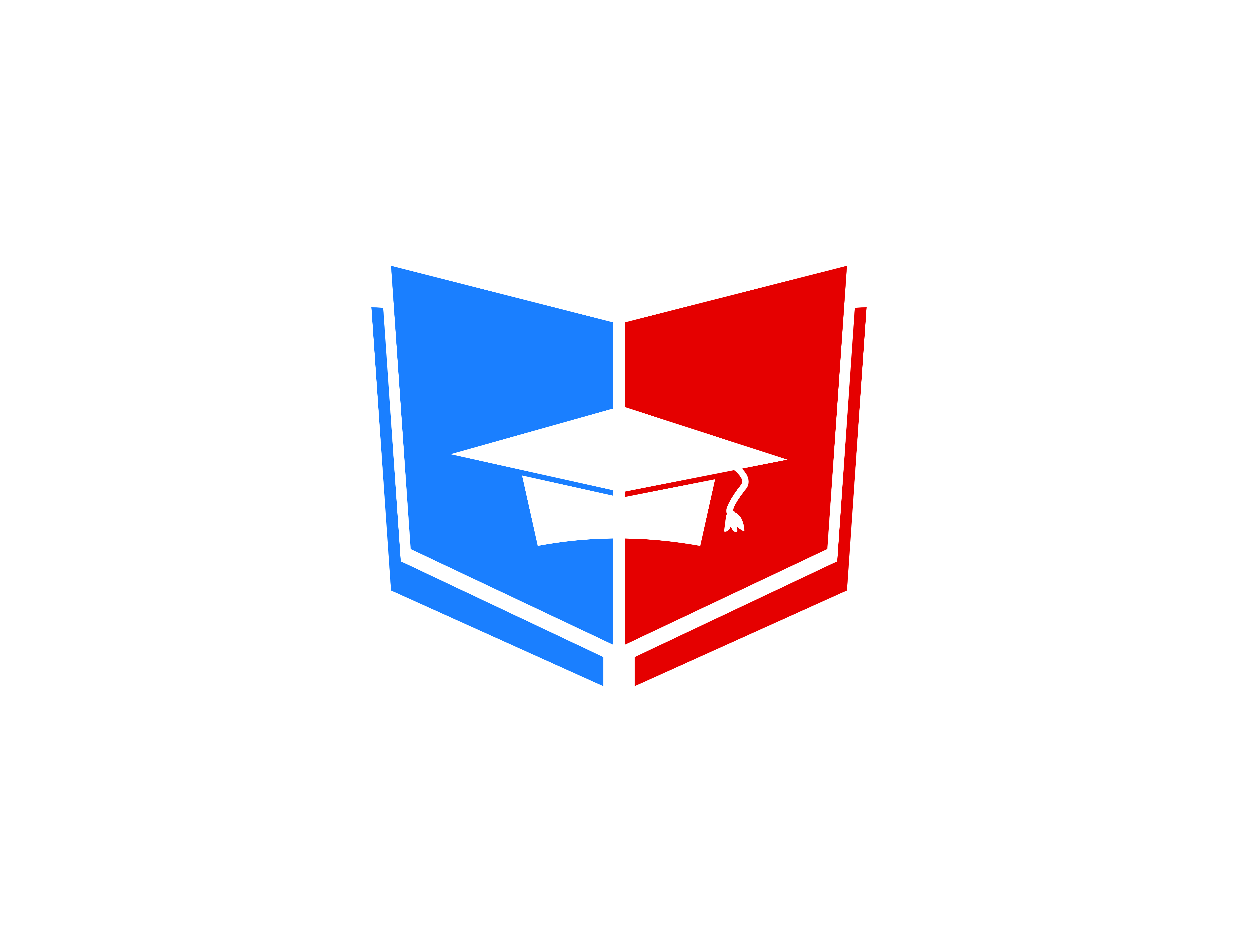  Всероссийский информационно – образовательный портал «Магистр»Веб – адрес сайта: https://magistr-r.ru/СМИ Серия ЭЛ № ФС 77 – 75609 от 19.04.2019г.(РОСКОМНАДЗОР, г. Москва)МОП СФО Сетевое издание «Магистр»ИНН 4205277233 ОГРН 1134205025349Председатель оргкомитета: Ирина Фёдоровна К.ТЛФ. 8-923-606-29-50Е -mail: metodmagistr@mail.ruИОР «Магистр»: Елена Владимировна В.Е -mail: magistr-centr@mail.ruГлавный редактор: Александр Сергеевич В.Е-mail: magistr-centr@magistr-r.ruПользовательское соглашениеНастоящее Пользовательское Соглашение (Далее Соглашение) регулирует отношения между ООО «Магистр» (далее «Магистр» или Администрация) с одной стороны и пользователем сайта с другой.Сайт «Магистр» является средством массовой информации.Используя сайт, Вы соглашаетесь с условиями данного соглашения.Если Вы не согласны с условиями данного соглашения, не используйте сайт «Магистр»!Предмет соглашенияАдминистрация предоставляет пользователю право на размещение на сайте следующей информации:Предмет соглашенияАдминистрация предоставляет пользователю право на размещение на сайте следующей информации:Текстовой информацииАудиоматериаловВидеоматериаловФотоматериаловСсылок на материалы, размещенные на других сайтахПрава и обязанности сторонПользователь имеет право:осуществлять поиск информации на сайтеполучать информацию на сайтесоздавать информацию для сайтакомментировать контент, выложенный на сайтеизменять рейтинг пользователейкопировать информацию на другие сайты с разрешения Администрации сайтаиспользовать информацию сайта в личных некоммерческих целяхАдминистрация имеет право:по своему усмотрению и необходимости создавать, изменять, отменять правилаограничивать доступ к любой информации на сайтесоздавать, изменять, удалять информациюудалять учетные записиПользователь обязуется:обеспечить достоверность предоставляемой информацииобеспечивать сохранность личных данных от доступа третьих лицобновлять Персональные данные, предоставленные при регистрации, в случае их измененияне копировать информацию с других источниковпри копировании информации с других источников, включать в её состав информацию об авторене распространять информацию, которая направлена на пропаганду войны, разжигание национальной, расовой или религиозной ненависти и вражды, а также иной информации, за распространение которой предусмотрена уголовная или административная ответственностьне нарушать работоспособность сайтане создавать несколько учётных записей на Сайте, если фактически они принадлежат одному и тому же лицуне совершать действия, направленные на введение других Пользователей в заблуждениене размещать материалы рекламного, эротического, порнографического или оскорбительного характера, а также иную информацию, размещение которой запрещено или противоречит нормам действующего законодательства РФне использовать скрипты (программы) для автоматизированного сбора информации и/или взаимодействия с Сайтом и его СервисамиАдминистрация обязуется:поддерживать работоспособность сайта за исключением случаев, когда это невозможно по независящим от Администрации причинам.защищать информацию, распространение которой ограничено или запрещено законами путем вынесения предупреждения либо удалением учетной записи пользователя, нарушившего правилапредоставить всю доступную информацию о Пользователе уполномоченным на то органам государственной власти в случаях, установленных закономОтветственность сторонпользователь лично несет полную ответственность за распространяемую им информациюадминистрация не несет никакой ответственности за услуги, предоставляемые третьими лицамив случае возникновения форс-мажорной ситуации (боевые действия, чрезвычайное положение, стихийное бедствие и т. д.) Администрация не гарантирует сохранность информации, размещённой Пользователем, а также бесперебойную работу информационного ресурсаУдаление профиля с сайтаДля того, чтобы удалить Ваш профиль с сайта необходимо отправить запрос администратору на электронный адрес metodmagistr@mail.ruУсловия действия СоглашенияДанное Соглашение вступает в силу при любом использовании данного сайта.Соглашение перестает действовать при появлении его новой версии.Администрация оставляет за собой право в одностороннем порядке изменять данное соглашение по своему усмотрению.
При изменении соглашения, в некоторых случаях, администрация может оповестить пользователей удобным для нее способом.